CONFIDENTIAL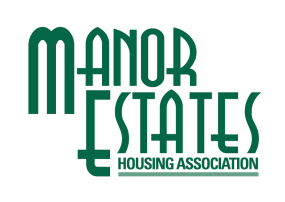 Employment application formFor the post ofCVs attached will only be treated as additional information.Personal detailsPresent or most recent employerPrevious employment: most recent firstExperience & reason for applyingEducation & trainingOther courses/specialist training or skills relevant to the postMembership of professional bodies/organisationsDo you consider yourself to have a disability?    Yes / No  We are committed to interviewing any candidate with a disability who meets the minimum criteria for appointment to this post; this information will therefore be passed to the Manager responsible for this post. 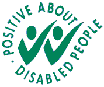 Please tick if you do not wish this to be the case ____   ADDITIONAL INFORMATION    Where did you learn of this vacancy? 	referencesPlease provide details of two referees.  The first should be your present or most recent employer.  References will normally be taken up prior to interview.  If you do not want us to do this, please tick here ____ declaration     I declare that the information I have given on this form is true, accurate and without omission.  I   understand that if any particulars given by me in this application are found to be false, or if I wilfully omit or suppress any material facts, I may be liable to dismissal, if appointed, or any job offer being withdrawn.Signed 						Date  					 surnamefirst name (s)addresspost codeTel  No: HomeTel No: WorkTel No: WorkEmailMobileMobileJob Title:Name of Employer:Address of Employer:Date of Appointment:Present Salary:Period of Notice:Summary of Duties, responsibilities and accountabilities:Summary of Duties, responsibilities and accountabilities:Summary of Duties, responsibilities and accountabilities:Summary of Duties, responsibilities and accountabilities:Reason for seeking alternative employment or for leaving:Reason for seeking alternative employment or for leaving:Reason for seeking alternative employment or for leaving:Reason for seeking alternative employment or for leaving:Dates (From/To)Name & Address of EmployerPosition held & Brief Detail of DutiesReason for Leaving & Salary on LeavingPlease describe briefly what attracted you to the post.  What skills, interests and experience could you bring to it?  The information you provide here will play a major part in our decision on whether or not to interview you.  (Continue on a separate sheet of A4 paper if required)Dates(From/To)School/College/InstitutionSubject/Course Taken& QualificationFull/Part TimeDates(From/To)Details of CourseSubject/Course Taken& QualificationFull/Part TimeName of Association/InstitutesGrade of membershipDate of entryplease tick relevant boxYesNoHave you ever been convicted of a Criminal Offence other than petty Motoring Offences and spent convictions?Do you have any criminal charges pending?Have you ever been dismissed from employment for a reason other than redundancy?As required by the Immigration, Asylum and Nationality Act 2006, do you currently have the right to work and live in the EU?Are you related to any Board Member, former Board Member or current employee of Manor Estates?Do you hold a current driving licence?Do you have penalty points?Name, Address & Telephone Number of referee Name, Address & Telephone Number of referee Person to contact12